Lição para Células – Abril 2017        		                                                            10 a 16/04/2017				                    Princípios Bíblicos6 – SEMEADURA E COLHEITA Introdução         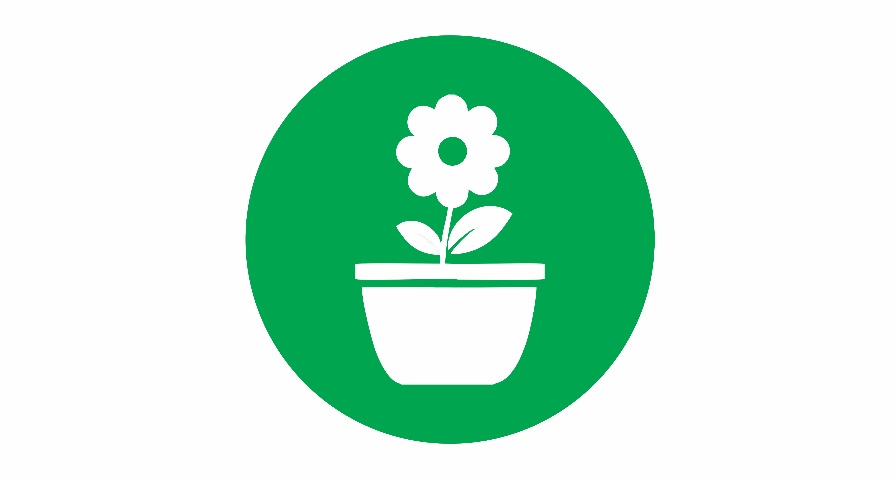 “Compreender que todas as nossas ações têm consequências” -  Gl. 6:7-8A lei do plantar e colher encontra-se em Gl 6.7-8: “Não vos enganeis: de Deus não se zomba; pois aquilo que o homem semear, isso também ceifará. Porque o que semeia para a sua própria carne, da carne colherá corrupção; mas o que semeia para o Espírito, do Espírito colherá vida eterna”, mas também pode ser encontrada em Gn 1.11 e  8.22.                                           Essa lei opera positiva e negativamente. Observe como:1.Se plantarmos coisas boas, colheremos coisas boas;               (Pv. 11:18; Gl. 6:9-10; II Rs. 12:15)2. Se plantarmos coisas ruins, colheremos coisas ruins;      (Pv. 21:6; Jr. 17:11; Jr. 22:13; Ez. 22:13; Jó 4:8; Tg. 5:4)3. Nós estamos plantando em todo o tempo;                       (Dn. 6:4; Rm. 13:8; Jo. 4:36; Ec. 11:6)4. Tudo o que fazemos, é semente; iremos colher de acordo com o que plantarmos: palavras         -  Pv. 13:3, 5;  Tg. 3:2;  Col. 4:6; Pv. 25:11                                                                            pensamentos -  Pv. 13:4dinheiro           -  Lc. 12:16-20;   Pv. 22:29;  10:4;  19:17atitudes.          -  II Co. 9:6            Tudo é semente;CONCLUSÃOEntre o semear e o colher haverá muitas coisas que poderão destruir a colheita. Fique atento.Persevere plantando coisas boas mesmo nos momentos mais difíceis. Não desista.Creia nestes versículos: “Quem sai andando e chorando enquanto semeia, voltará com júbilo trazendo os seus feixes ” (Sl 126.6);       “Ora, aquele que dá semente ao que semeia e pão para o alimento, também multiplicará a vossa sementeira, e aumentará os frutos da vossa justiça” (II Co. 9:10).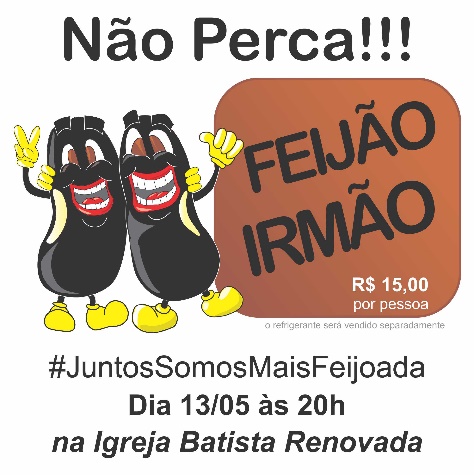 LembretesDia 16/04 às 06hs da manhã – Culto da RessurreiçãoDia 01/05 – “CELEBRANDO” – Congresso de Adoração Convenção Batista Nacional – em nossa igreja- Presença do Pra. Andrea, Pr Azevedo e Pr. Davi Lago.Dia 13/05 – Feijão Irmão – Compre seu convite para esta deliciosa feijoada. (2ª Grande Festa)25-29/07 – Casa do julgamento – prepare-se para evangelizar